                          СОВЕТ ДЕПУТАТОВ МУНИЦИПАЛЬНОГО ОБРАЗОВАНИЯ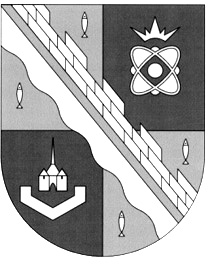 СОСНОВОБОРСКИЙ ГОРОДСКОЙ ОКРУГ ЛЕНИНГРАДСКОЙ ОБЛАСТИ(ТРЕТИЙ СОЗЫВ)Р Е Ш Е Н И Еот 26.12.2018г. № 234Рассмотрев протест заместителя прокурора города Сосновый Бор на решение совета депутатов от 25.04.2016 N68 «Об  утверждении Положения о комиссии по соблюдению требований к служебному поведению лиц, замещающих муниципальные должности и урегулированию конфликта интересов в совете депутатов Сосновоборского городского округа», а также руководствуясь законом Ленинградской области от 15.12.2017 №80-оз  «О порядке представления гражданами, претендующими на замещение должности главы местной администрации по контракту, муниципальной должности, и лицами, замещающими такие должности, сведений о доходах, расходах, об имуществе и обязательствах имущественного характера и порядке проверки достоверности и полноты указанных сведений», совет депутатов Сосновоборского городского округаР Е Ш И Л:3. Настоящее решение вступает в силу со дня его официального обнародования.4. Настоящее решение официально обнародовать на электронном сайте городской газеты «Маяк»» в сети «Интернет» (www.mayak.sbor.net).Глава Сосновоборского городского округа                                                                  А.В. Иванов «О внесении изменений в решение совета депутатов от 25.04.2016г. №68 «Об  утверждении Положения о комиссии по соблюдению требований к служебному поведению лиц, замещающих муниципальные должности и урегулированию конфликта интересов в совете депутатов Сосновоборского городского округа»» 1. Внести следующие  изменения в решение совета депутатов от 25.04.2016г. №68 «Об  утверждении Положения о комиссии по соблюдению требований к служебному поведению лиц, замещающих муниципальные должности и урегулированию конфликта интересов в совете депутатов Сосновоборского городского округа»»:1.1. Дополнить в преамбуле решения перед словами «…совет депутатов Сосновоборского городского округа решил» текстом:  «а также руководствуясь законом Ленинградской области от 15.12.2017 №80-оз  «О порядке представления гражданами, претендующими на замещение должности главы местной администрации по контракту, муниципальной должности, и лицами, замещающими такие должности, сведений о доходах, расходах, об имуществе и обязательствах имущественного характера и порядке проверки достоверности и полноты указанных сведений»».2. Внести следующие  изменения в «Положение о комиссии по соблюдению требований к служебному поведению лицами, замещающими муниципальные должности и урегулированию конфликта интересов в совете депутатов Сосновоборского городского округа»:2.1. В подпункте  а) пункта 3 «Положения…» слова «..главой администрации Сосновоборского городского округа и ...» исключить.  2.2. Из пункта 4 «Положения…» слова «…главы администрации Сосновоборского городского округа и…» исключить.  2.3. В пункте 10 «Положения…» из всех подпунктов и абзацев слова «…главой администрации Сосновоборского городского округа и ...», «…главы администрации Сосновоборского городского округа и ...» исключить.  2.4. Из пунктов 14, 15, 16, 18, 19, 20, 22, 26, «Положения…» слова «…главы администрации Сосновоборского городского округа и…», «…глава администрации Сосновоборского городского округа и…», «…главой администрации Сосновоборского городского округа и ...», «…главу администрации Сосновоборского городского округа и ...», «…главе администрации Сосновоборского городского округа и ...» исключить.  